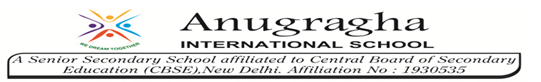 GRADE IIMATHEMATICSDAILY PRACTICE PAPER[DPP]2019-2020POST MID TERM8.TENS AND ONESCONCEPT BASED WORKSHEETObjective : To know the concept of tens and ones.Write ones and tens in the correct place:CRITICAL THINKINGObjective: To think and solve the problems.Add . Then follow the clue to find the right key. Write the Answer in the key hole.Find the key with the greatest number in the tens place.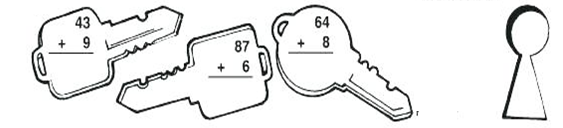 Find the key with the greatest number in the ones place.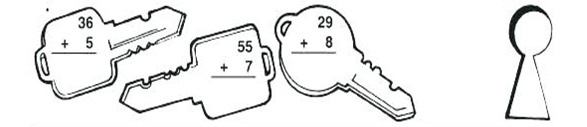 Find the key with even numbers in the ones and tens place.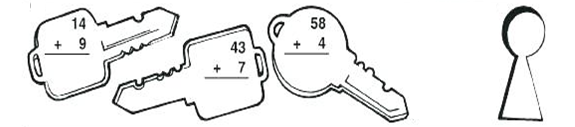 Find the key with zero in the ones place.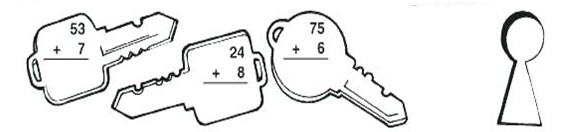 Find the key with the same number in the ones and tens place.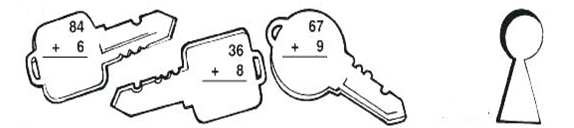 Numerical abilityObjectives : To  develop their numerical ability.Write the number names and ones and tens:PLACE VALUE98 	 =     			            tens     +  	ones	           87 	 =		                      tens    + 	ones	11 	 =		                      ten     +   	one	60 	 = 			            tens    + 	ones	56	=     			            tens    +	ones	APPLICATION BASED WORKSHEET                               APPLICATION BASED WORKSHEET Draw beads on the Abacus for the given numbers .First one has been drawn for you. 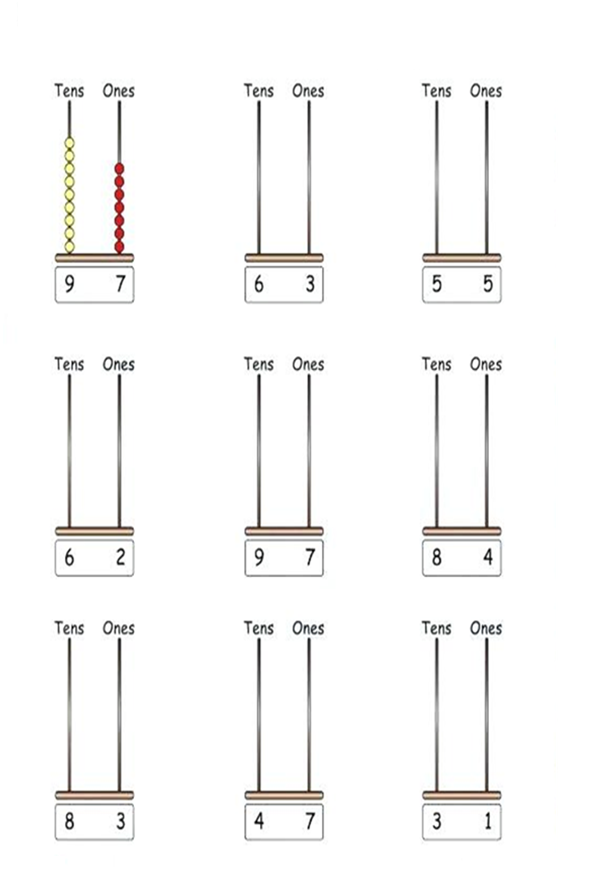                                                                 PEN PAPER TESTObjectives: To apply the concept 	Find the Place Value           73	 =                +      tens    +                        ones                                         95	 =	                 tens    +                         ones     23 	 =                        tens    +                         ones       48	 =	                 tens    +                         ones         54	 =                 te    tens    +                          ones            Fill in the blanks:a) 1 ten and 9 ones is   ____________b) 2 tens and 6 ones is ____________c) 3 tens and 5 ones is ____________d) 4 tens and 4 ones is ____________e) 5 tens and 3 ones is _____________Draw beads on the abacus for the given  numbers:                             i) 45                                                      ii)35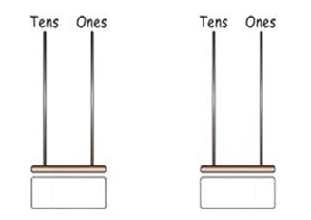 9. MY FUNDAYCONCEPT BASED WORKSHEETDAYS OF THE WEEK:Write the unscramble words:LOGICAL THINKINGObjective: To know the Months of the year i)Fill in the blanks  :Write missing letters: M  ____  R    ____   H        A ____R ____  ____ S ____P  T ____ MB ____R M ____Y        e)  J ____   ____ EUNDERSTANDING BASED WORKSHEETWrite the months in the appropriate column:February has 28 days. Four year once it has 29 days so that year is a leap year.APPLICATION BASED WORKSHEETObjective : To think and writeAnswer the questions according to the calendar: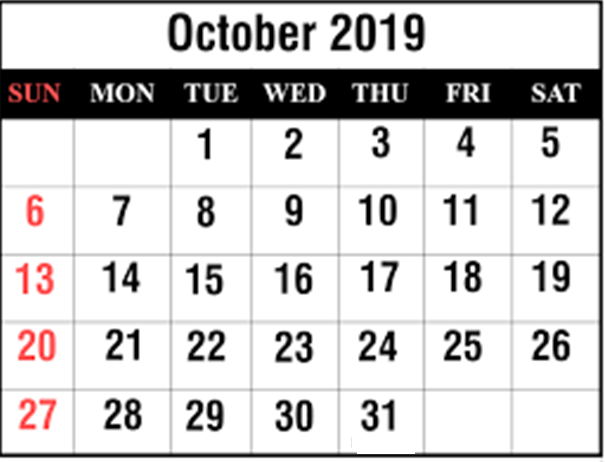 1.What is the date of the last Monday of October?		__________________2.How many Thursdays are there in October?			__________________3.Which day of the week is October 29th ?			__________________4. Which day of the week is October 6th?			__________________5. How many days are there in October?			__________________PEN PAPER TESTObjectives: To apply the concept.I.Fill in the blanks: 1.Write  the month in which your birthday falls?		 ________________2.How many days are in a week?				________________3.How many months are in a year?				_________________4. Write the next leap year.					_________________5. Write the name of the 5th month.				_________________II. Write the name of the months:III. Write days of the week:              10. ADD OUR POINTSKNOWLEDGE BASED WORKSHEETADDITIONAPPLICATION BASED WORKSHEETObjectives:To Think And Write.Money calculation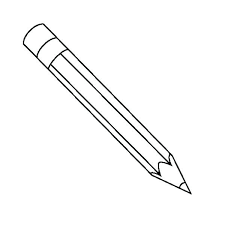 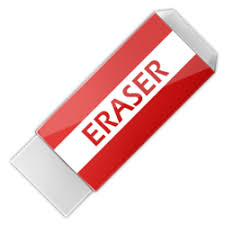 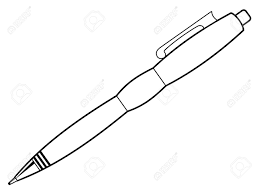     3		                2		                        5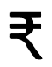 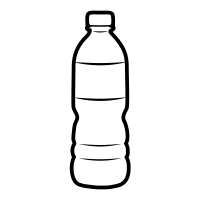 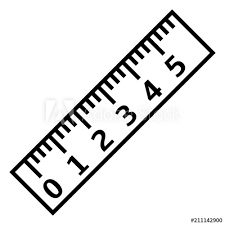 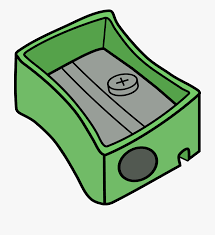            10                           6                                           4________________________________________________________________FILL IN THE BLANKS1.To buy a pencil and eraser I need   ____________2.To buy a scale and sharpener I need     ________3.With Rs.9 I can buy a ______________ , ________________    and   _______________ 4. Scale + Pen =   _____________5. Total cost of all things     ________6.To buy a water bottle and pen I need  ________________MATHEMATICAL ABILITYObjectives: To develop their numerical ability.Write the answer:1.10 +     34        = 				    2.                       +    12      =      223. 15 +                =      30		              4.          13          +   24       =5.               +  15 =     30			     6.          20         +              =     507.23   +      7       =				     8.                      +        8      =   20   9.5+                    =    40			     10.          15       +       15    =Objectives:To improve their thinking skillsState whether the following statements are true or false.If Indhu  had 5 toys and her aunt gave her 7 more , then  the total number of toys            with her is 12.   Divya had 6 balloons of green colour and 9 balloons of  yellow colour      in total  she had 13 balloons.Swara bought 5 pockets of biscuits and 5 pockets of  chocolates .FinallyShe had 11 pockets of snacks. Iniya had 3 dog toys , 4 vehicle toys and 5 bird toys. The  total number of toys  she had is 12.Gayathri invited 8 friends from school and 9 friends from  her neighbourhood to her birthday party. The number of  guests invited the birthday party is 17.PEN  PAPER TEST Objective : To apply the conceptFill in the boxes using 1-digit numbers:a)                              +                     +            	                                    =  7b)                                                                          +                      +                      +                      = 8c)                                    +            +		    +	                               = 12Match the following:                                            12.  LINES AND LINESCONCEPT BASED WORKSHEETObjective : To improve the Creative thinking.Draw pictures using lines and curves                                     SKILL BASED WORKSHEETObjectives: To improve thinking skill.Write  any 2 alphabets and 2 numbers by using match sticks.                                           DRAWING SKILLObjectives:To improve innovative thinking.I.Join the dots with curved or straight lines. Make a own designs:       	.	.	   .	.	.	.	.	.	.	.         .                             .	.      .	.	.	.	.	.	.	.	.                             .	. 	   .  	.	.	.	.	.	.	.	.                         	.	.	   .	.	.	.	.	.	.	.	.                             .	.	   .	.	.	.	.	.	.	.	.                             .	.	   .	.	.	.	.	.	.	.	..Tick () those that have curved lines in them and cross (x) those that do not have curved lines in them.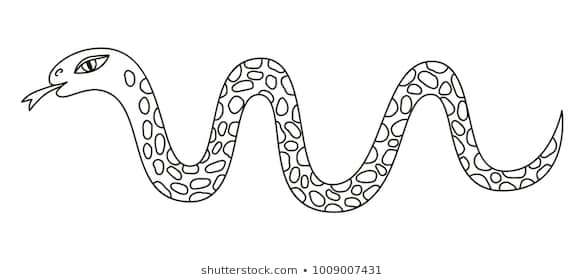 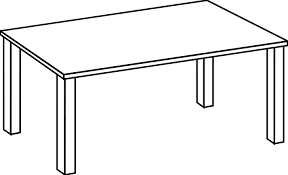 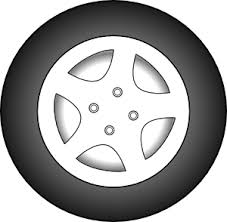 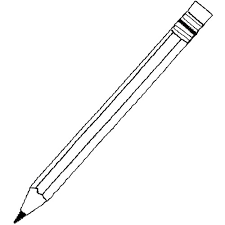 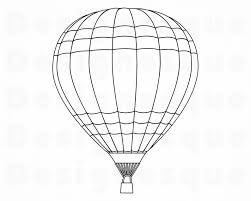                                                   DRAWING   SKILLObjectives:To initiate innovative thinking.In the box given, draw any 1 activity by using slanting line and sleeping line:                                         PEN PAPER TESTObjectives: To apply the concept.Tick in the yes box, if the figure has straight lines and tick in the No box if the figure has no straight lines.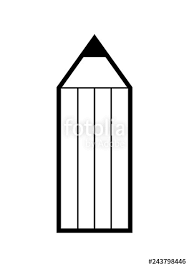 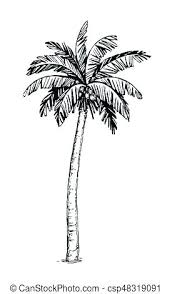 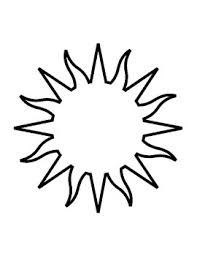 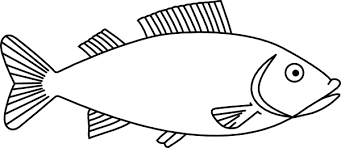 Name the following lines:a)=  ____________   b)   = __________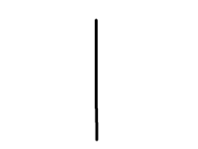 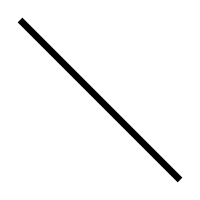 Subtract:Write 4th  , 5th and  6th tables: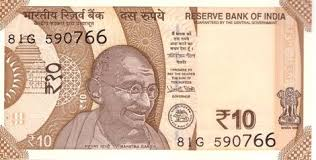 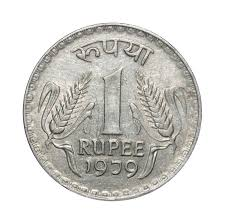 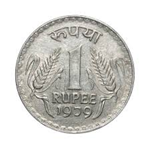 TensOnes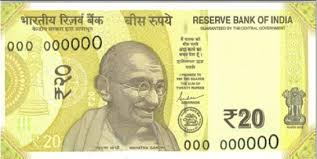 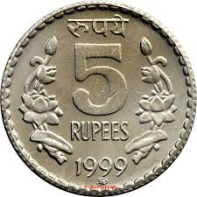 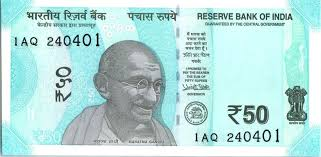 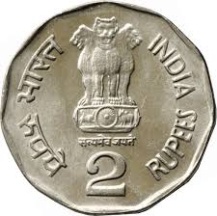 NUMBERSNUMBER NAMETENS AND ONESDRAW                                                                     12                                 Twelvetens     2       ones            28                                                                                                       _______ tens_______ones             57_______ tens_______one94_______ tens_______ones 42_______ tens_______ones 60_______ tens_______ones UNASYDNOMYADESUTADYDWESENAYDSRTHDYUAIRDFYAYASARUDTLast Month This Month Next MonthNovemberFebruaryJuneJanuaryAugustOctoberDecemberJulyJanuary ,    February ,    March ,   April  ,   May ,   June, July , August , September , October , November, December.30 Days31 Days1)2)3)4)5)6)7)TO162TO2532HTO12205TO0676TO35  19TO1646TO5628TO6719HTO17975a)8i)1+3b)9ii)2+4c)4iii)4+1d)6iv)6+2e)5v)8+1YesNoYesNoYesNo    T                        O      6      4    2                          3    T                        O      5      6    2                          1    T                        O      7      9       5                         3   H T O  6  9 7  3  1 4  H T  O      5           97     046 HTO4873004th table5th table6th table